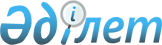 Астана және Алматы қалаларының, облыстардың әкімдері туралыҚазақстан Республикасы Президентінің 2015 жылғы 29 сәуірдегі № 3 Жарлығы

      Қазақстан Республикасы Конституциясының 87-бабының 5-тармағына сәйкес жаңадан сайланған Қазақстан Республикасының Президенті қызметіне кіріскен кезде Астана және Алматы қалалары, облыстар әкімдері өкілеттігінің тоқтатылуына байланысты ҚАУЛЫ ЕТЕМІН:



      1. Астана және Алматы қалаларының, облыстардың әкімдері тиісті әкімдер тағайындалғанға дейін өз міндеттерін атқаратын болсын.



      2. Осы Жарлық қол қойылған күнінен бастап қолданысқа енгізіледі.      Қазақстан Республикасының

      Президенті                            Н.Назарбаев
					© 2012. Қазақстан Республикасы Әділет министрлігінің «Қазақстан Республикасының Заңнама және құқықтық ақпарат институты» ШЖҚ РМК
				